St Peter’s Out of School Club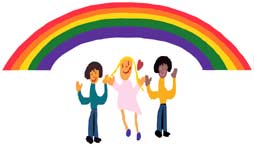 Participation PolicyAt St Peter’s Out of School Club, we believe that actively promoting the participation of children in the decision-making process creates a sense of partnership and benefits everyone at the Club: children, staff and parents. We therefore involve the children whenever decisions are made that affect them.We follow the principles set out in Articles 12 and 13 of the United Nations Convention on the Rights of the Child which state that: A child’s opinion should be considered in anything that affects them.  Children should have information disseminated in a way that enables them to make choices and decisions.Involving and consulting children helps them to develop new skills such as negotiation, sharing, and understanding the perspectives of others. It helps them to understand how decisions are made and shows them that their opinions are important. At the Club we actively consult the children and encourage them to participate in making decisions about the running of the Club through: Asking questions and paying full attention to the child’s response, listening to what they are saying verbally (or through use of visual aids) and observing their body language  Group discussions Regular questionnaires and gathering other feedback on activities Noticeboards  Regular Club Council meetings, between children and staffThe age and maturity of each child, together with the type of the decision being made, determine the extent and nature of their involvement, however, the basic assumption is always that children will be involved. We make sure that we act on any consultation with the children so that they can see that their input has had visible outcomes. If children suspect that the consultation is just window-dressing they will disengage from the process. At the Club the children have the opportunity to participate and make decisions on a day-to-day basis, including, but not limited to: Choosing freely what type of play to engage in  Choosing what snacks to eat, as well as when and where to eat them  Preparing snacks themselves  Selecting new equipment for the club  Drawing up club rules  Using our resource library to select toys or activities that are not already set out  Using our suggestion box to request new resources, activities or other changes  Activity planning  Conducting risk assessmentsWritten in accordance with the Statutory Framework for the Early Years Foundation Stage (2017): Learning and Development Requirements [1.8] and Child protection [3.7]This policy was adopted by: St Peter’s Out of School ClubDate: March 2020To be reviewed: March 2021Signed: On behalf of all at St Peter’s Out of School Club Committee